xxx50/tab/tab35! 1             2                    3           4           5            6!           7                             8!!!!!-!!!!!!!!!!!!!!!!!!!!-!!!!!!!!!!!!!!!!!!!!-!!!-!!!!!!!!!!!!!!!!!!!!-!!!-!!!!!!!!!!!!!!!!!!!!!!!!!!!!!!-!!!!!!!!!!!!!!!!!!!!!!!!!!!!!!>WID   AACU                 IOWA-SER             091                          IL 111 222 331                 yifat.lulav@exlibris.co.ilWID   AHEDI                AHEDI                091                                                         andrea.hell@exlibrisgroup.comMED   AHEDI                AHEDI                091                                                         andrea.hell@exlibrisgroup.com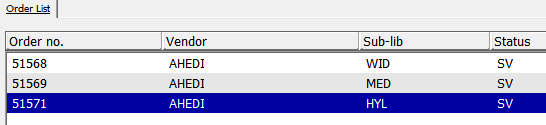 The orders were sent using edi-11 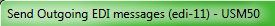 In the outgoing edi files in directory xxx50/edi/edi_sent you can see that the orders for WID and MED have the LOC field but HYL has notUNA:+.? 'UNB+UNOC:3+AHEDI:91+AHEDI:91+160401:1213+MS684'UNH+edi-79+ORDERS:D:96A:UN:EAN008'BGM+220+edi-79+9'DTM+137:20160401:102'NAD+BY+AHEDI::91'NAD+SU+AHEDI::91'CUX+2:EUR:9'LIN+1'IMD+L+050+:::Order for sublibrary WID.'IMD+L+180+:::Monograph'QTY+21:1'PRI+AAB:10'RFF+LI:51568'RFF+BFN:AH-GENERAL'LOC+20+WID::92'TDT+20+++53'UNS+S'CNT+1:00001'CNT+2:1'UNT+000019+edi-79'UNZ+1+MS684'UNA:+.? 'UNB+UNOC:3+AHEDI:91+AHEDI:91+160401:1213+MS685'UNH+edi-80+ORDERS:D:96A:UN:EAN008'BGM+220+edi-80+9'DTM+137:20160401:102'NAD+BY+AHEDI::91'NAD+SU+AHEDI::91'CUX+2:EUR:9'LIN+1'IMD+L+050+:::Order for sublibrary WID.'IMD+L+180+:::Monograph'QTY+21:1'PRI+AAB:::NQT'RFF+LI:51569'RFF+BFN:AH-GENERAL'LOC+20+MED::92'TDT+20+++53'UNS+S'CNT+1:00001'CNT+2:1'UNT+000019+edi-80'UNZ+1+MS685'UNA:+.? 'UNB+UNOC:3+:+AHEDI:91+160401:1213+MS688'UNH+edi-83+ORDERS:D:96A:UN:EAN008'BGM+220+edi-83+9'DTM+137:20160401:102'NAD+SU+AHEDI::91'CUX+2:EUR:9'LIN+1'IMD+L+050+:::Order for sublibrary WID.'IMD+L+180+:::Monograph'QTY+21:1'PRI+AAB:10'RFF+LI:51571'RFF+BFN:AH-GENERAL'TDT+20+++53'UNS+S'CNT+1:00001'CNT+2:1'UNT+000017+edi-83'UNZ+1+MS688'